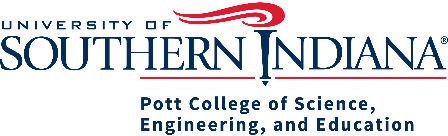 Doctor of Education in Educational LeadershipRequest to Amend Dissertation in Practice Proposal The request to amend a dissertation in practice proposal is used to make any changes to proposed research that received prior approval. In addition to committee approval, the student must amend the approved IRB application if necessary.  Doctoral Student InformationUSI ID:		Last Name:  	First Name:  Email:  Proposed Amendment:  DISSERTATION COMMITTEE SIGNATURECommittee Chair _______________________________________________________Date ___________Member ______________________________________________________________Date ___________Member ______________________________________________________________Date ___________